Name: _____________________________________________________________________________Parallels Cut by a Transversal HW Day 2 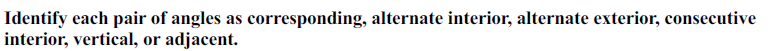 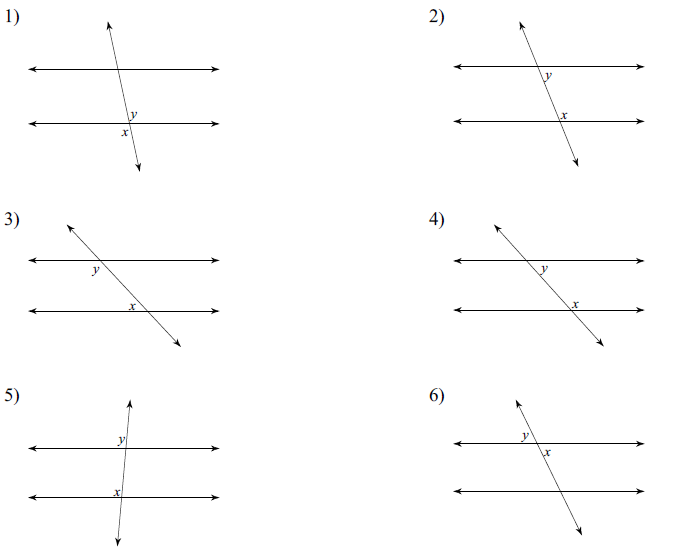 Directions: Find the value of the variable, show your geometric set up, and justify your set up! You must use only the following relationships:Corresponding angles are congruentAlternate interior angles are congruentAlternate exterior angles are congruentConsecutive interior angles are supplementaryLinear pairs are supplementaryVertical angles are congruentSolve for x.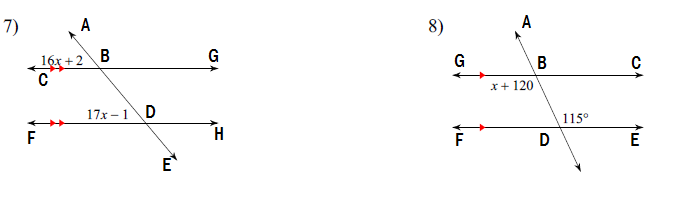 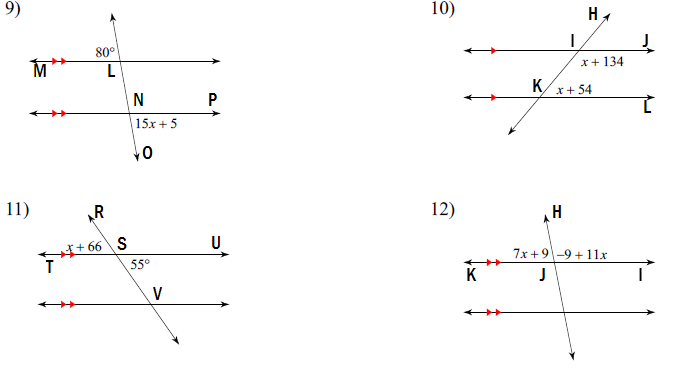 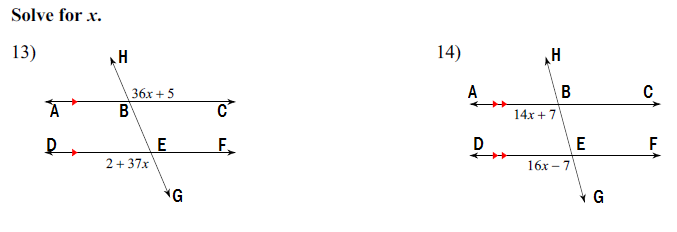 Just solve for x and justify. No geometry. 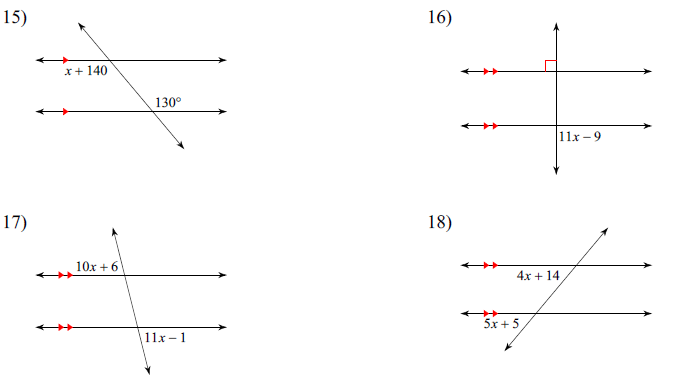 